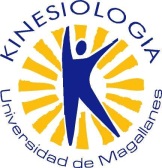 SEMESTRE 1SEMESTRE 2SEMESTRE 3SEMESTRE 4SEMESTRE 5SEMESTRE 6SEMESTRE 7SEMESTRE 8SEMESTRES 9 Y 10ANATOMIA DEL SISTEMA LOCOMOTOR10 CTANATOMIA FUNCIONAL10 CTANATOMO FISIOLOGÍA DE SISTEMAS10 CTFISIOLOGÍA DEL EJERCICIO7 CTMOTRICIDAD HUMANA II26 CTKINESIOLOGÍA MUSCULO ESQUELÉTICA20 CTKINESIOLOGÍA CARDIO RESPIRATORIA20 CTNEURO KINESIOLOGÍA20CTPRÁCTICA PROFESIONAL GUIADA60 CTANATOMIA DEL SISTEMA LOCOMOTOR10 CTANATOMIA FUNCIONAL10 CTANATOMO FISIOLOGÍA DE SISTEMAS10 CTFISIOPATO-LOGÍA5CTMOTRICIDAD HUMANA II26 CTKINESIOLOGÍA MUSCULO ESQUELÉTICA20 CTKINESIOLOGÍA CARDIO RESPIRATORIA20 CTNEURO KINESIOLOGÍA20CTPRÁCTICA PROFESIONAL GUIADA60 CTBIOLOGÍA6 CTBIOQUÍMICA6CTBIOMECÁNICA11 CTFISIOPATO-LOGÍA5CTMOTRICIDAD HUMANA II26 CTKINESIOLOGÍA MUSCULO ESQUELÉTICA20 CTKINESIOLOGÍA CARDIO RESPIRATORIA20 CTNEURO KINESIOLOGÍA20CTPRÁCTICA PROFESIONAL GUIADA60 CTBIOLOGÍA6 CTBIOQUÍMICA6CTBIOMECÁNICA11 CTPSICOLOGÍA3CTMOTRICIDAD HUMANA II26 CTKINESIOLOGÍA MUSCULO ESQUELÉTICA20 CTKINESIOLOGÍA CARDIO RESPIRATORIA20 CTNEURO KINESIOLOGÍA20CTPRÁCTICA PROFESIONAL GUIADA60 CTBIOLOGÍA6 CTBIOQUÍMICA6CTBIOMECÁNICA11 CTMOTRICIDAD HUMANA I12CTMOTRICIDAD HUMANA II26 CTKINESIOLOGÍA MUSCULO ESQUELÉTICA20 CTKINESIOLOGÍA CARDIO RESPIRATORIA20 CTNEURO KINESIOLOGÍA20CTPRÁCTICA PROFESIONAL GUIADA60 CTN.COMP. BÁS.3 CTMATEMÁTICA3 CTBIOMECÁNICA11 CTMOTRICIDAD HUMANA I12CTMOTRICIDAD HUMANA II26 CTKINESIOLOGÍA MUSCULO ESQUELÉTICA20 CTKINESIOLOGÍA CARDIO RESPIRATORIA20 CTNEURO KINESIOLOGÍA20CTPRÁCTICA PROFESIONAL GUIADA60 CTCOM. EFECTI.4 CTINF. Y CONST. DEL CONOC.4 CTBIOMECÁNICA11 CTMOTRICIDAD HUMANA I12CTMOTRICIDAD HUMANA II26 CTINVESTIGACIÓN Y GESTIÓN I6CTINVESTIGACIÓN Y GESTIÓN II6CTINVESTIGACIÓN Y GESTIÓN III6CTPRÁCTICA PROFESIONAL GUIADA60 CTCOM. EFECTI.4 CTINF. Y CONST. DEL CONOC.4 CTEST. Y EPIDEMIOLOGÍA5CTMOTRICIDAD HUMANA I12CTMOTRICIDAD HUMANA II26 CTINVESTIGACIÓN Y GESTIÓN I6CTINVESTIGACIÓN Y GESTIÓN II6CTINVESTIGACIÓN Y GESTIÓN III6CTPRÁCTICA PROFESIONAL GUIADA60 CTCOMP. BÁS.3 CTNIV.COMP. BÁSICAS3CTEST. Y EPIDEMIOLOGÍA5CTMOTRICIDAD HUMANA I12CTMOTRICIDAD HUMANA II26 CTINVESTIGACIÓN Y GESTIÓN I6CTINVESTIGACIÓN Y GESTIÓN II6CTINVESTIGACIÓN Y GESTIÓN III6CTPRÁCTICA PROFESIONAL GUIADA60 CTINT. A LA KINESIOLOGÍA4 CTINGLES I4 CTINGLES II4 CTMOTRICIDAD HUMANA I12CTINGLES III4CTSEM. ACT. EN KLGIA. MUSC-ESQ.4 CTSEM. ACT. EN KLGIA. CARDIO RESP.4 CTSEM. ACT. EN NEURO KINESIOLOGÍA4 CTPRÁCTICA PROFESIONAL GUIADA60 CTINT. A LA KINESIOLOGÍA4 CTINGLES I4 CTINGLES II4 CTUNIV. Y ENTORNO3CTINGLES III4CTSEM. ACT. EN KLGIA. MUSC-ESQ.4 CTSEM. ACT. EN KLGIA. CARDIO RESP.4 CTSEM. ACT. EN NEURO KINESIOLOGÍA4 CTPRÁCTICA PROFESIONAL GUIADA60 CT